Concorso  di  Narrativa  “G.  CAVARRA – C. DURO” – 3^ Edizione – 2015 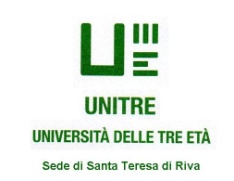 												GiovaniTitolo racconto:  ____________________________________________Cognome: ___________________Nome: _________________________Luogo e data di nascita: ________________________________________Nazionalità: _________________________________________________Residente a: _______________________________Provincia: ___________Cap: ___________________Regione: ______________________________Indirizzo: Via _____________________________________n° civico_____Telefono n° ___________________ Cell.: __________________________e-mail: ______________________________________________________Professione: __________________________________________________Scuola: ______________________________________________________Classe: ______________________________________________________Facoltà: ______________________________________________________(Si prega di scrivere in stampatello)Ai sensi del D. Lgs 30 giugno 2003 n° 196 (Codice in materia di protezione dei dati personali), Vi autorizzo al trattamento dei miei dati personali relativamente al Concorso di Narrativa “G. Cavarra – C. Duro”, Giovani, 2015Firma leggibile: _________________________________________________Firma del genitore: _______________________________________________